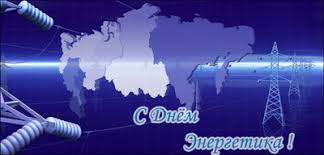 Уважаемые энергетики, хочу от души поздравить всех с        вашим профессиональным праздником! 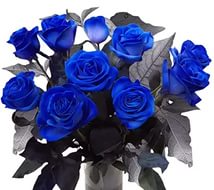                У вас, друзья, профессия отличная,                   Вы просто создатели чудес,                Была на сайте, прям-таки, отличная                    Команда под названием ЕЭС… 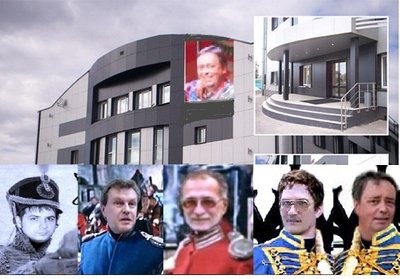                 Уносится в просторы лебединые                     Серебряная музыка струны,               И мне казалось, что Судьба единая.                     Команды этой и ее страны.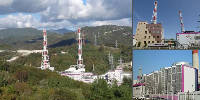 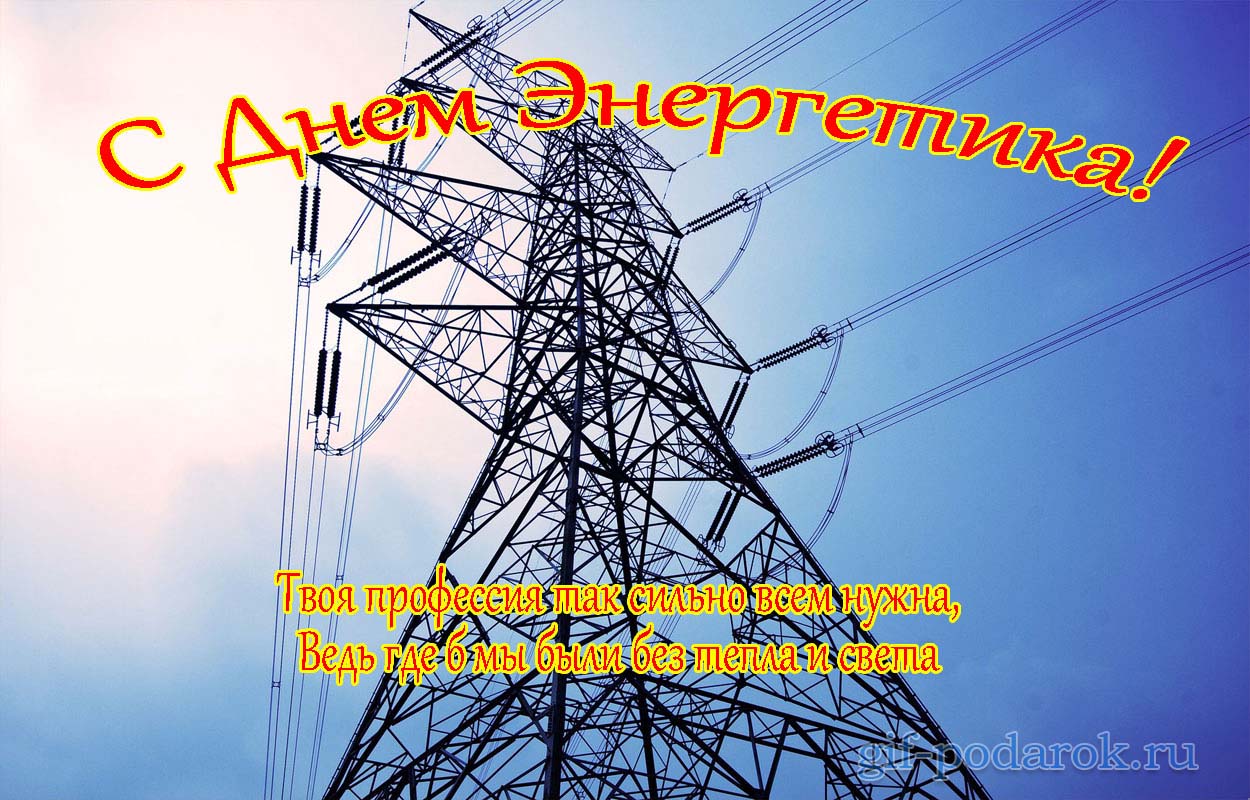               Кому желать удачи, вдохновения? 
              Вершин, к которым не легко стремиться,               Где могут быть и взлеты, и падения…
              Кого мне поздравлять? И кем гордится?!?               Один лишь АГЛ творит бессменно,              Поддерживая рейтинг Прим тепло,              И Виктор отвечает непременно.              Но без команды все не так пошло…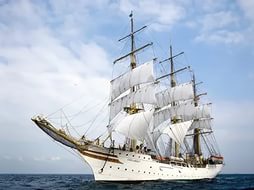               Куда плывет корабль «Примтепло»?               Где капитан? И где его команда?               А мне когда-то ой как повезло -              Спасенной быть такою классной бандой! 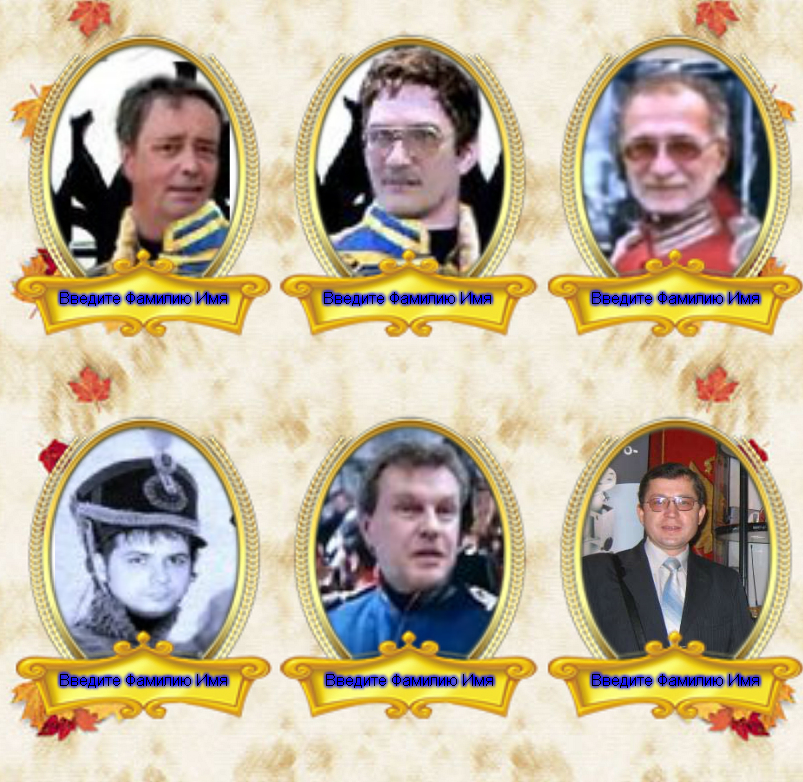               Где бы волны не качали,              Вдруг не будет с кем напиться,              Утоли свои печали,               Поглядев на эти лица!С праздником вас, дорогие мои гусары,                     команда Прим тепло!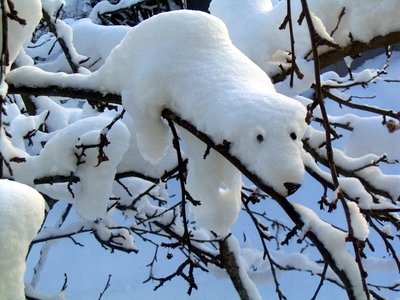                Год уходит, с ним сны и стихии.                Пусть исчезнет реальности дым!                И гусары мои дорогие все вернутся,                        Чтоб стал мир иным!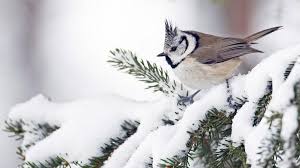 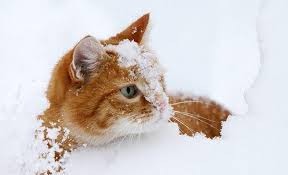 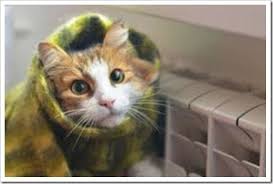                 Не отогреться мне никак у батареи,                Ну, где ж вы энергетики? Скорее!               Меня согрейте лаской и теплом,                                                 Чтоб ваш корабль заменил мне дом.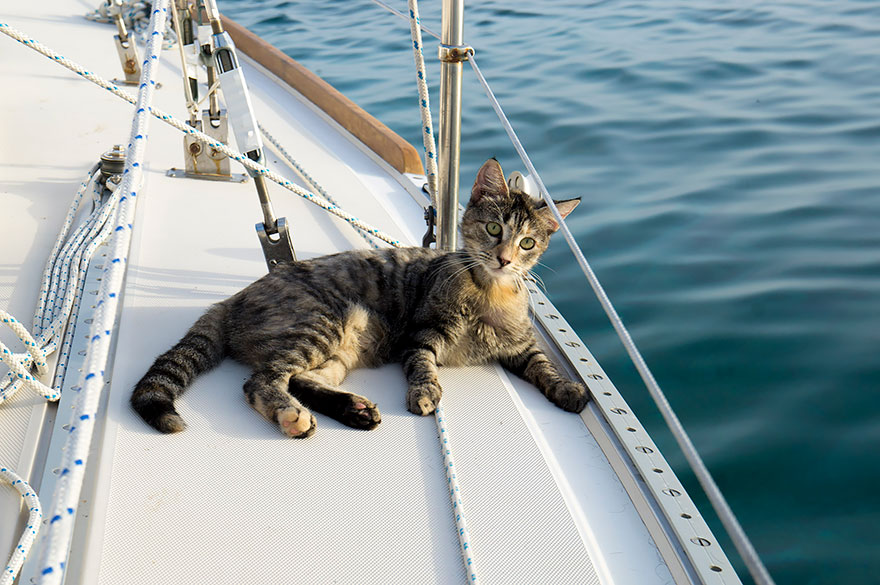   Zajka                   22.12.2017г